ПРОЕКТУКРАЇНА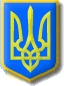 Нетішинська міська рада Хмельницької області Р І Ш Е Н Н Ясьомої сесії Нетішинської міської радиVІІ скликання26.02.2016					Нетішин				№ 7/________Про Положення про реєстраційний відділ виконавчого комітету Нетішинської міської радиВідповідно до статей 25, 54 Закону України "Про місцеве самоврядування в Україні", законів України «Про державну реєстрацію юридичних осіб, фізичних осіб-підприємців та громадських формувань», «Про внесення змін до Закону України «Про державну реєстрацію речових прав на нерухоме майно та їх обтяжень» та деяких інших законодавчих актів України щодо децентралізації повноважень з державної реєстрації речових прав на нерухоме майно та їх обтяжень», «Про внесення змін до Закону України «Про державну реєстрацію юридичних осіб та фізичних осіб-підприємців» та деяких інших законодавчих актів України щодо децентралізації повноважень з державної реєстрації юридичних осіб, фізичних осіб-підприємців та громадських формувань», «Про внесення змін до деяких законодавчих актів України щодо розширення повноважень органів місцевого самоврядування та оптимізації надання адміністративних послуг», Нетішинська міська рада    в и р і ш и л а:1. Затвердити:1.1. Положення про реєстраційний відділ виконавчого комітету Нетішинської міської ради (далі - відділ), у новій редакції згідно з додатком 1;1.2. структуру і штат відділу у новій редакції згідно з додатком 2.2. Контроль за виконанням цього рішення покласти на першого заступника міського голови Скибу П.П.Міський голова									О.О.СупрунюкПРОЕКТУКРАЇНАНетішинська міська рада Хмельницької області Р І Ш Е Н Н Ясьомої сесії Нетішинської міської радиVІІ скликання26.02.2016					Нетішин				№ 7/________Про Положення про реєстраційний відділ виконавчого комітету Нетішинської міської радиВідповідно до статей 25, 54 Закону України "Про місцеве самоврядування в Україні", законів України «Про державну реєстрацію юридичних осіб, фізичних осіб-підприємців та громадських формувань», «Про внесення змін до Закону України «Про державну реєстрацію речових прав на нерухоме майно та їх обтяжень» та деяких інших законодавчих актів України щодо децентралізації повноважень з державної реєстрації речових прав на нерухоме майно та їх обтяжень», «Про внесення змін до Закону України «Про державну реєстрацію юридичних осіб та фізичних осіб-підприємців» та деяких інших законодавчих актів України щодо децентралізації повноважень з державної реєстрації юридичних осіб, фізичних осіб-підприємців та громадських формувань», «Про внесення змін до деяких законодавчих актів України щодо розширення повноважень органів місцевого самоврядування та оптимізації надання адміністративних послуг», Нетішинська міська рада    в и р і ш и л а:1. Затвердити:1.1. Положення про реєстраційний відділ виконавчого комітету Нетішинської міської ради (далі - відділ), у новій редакції згідно з додатком 1;1.2. структуру і штат відділу у новій редакції згідно з додатком 2.2. Контроль за виконанням цього рішення покласти на першого заступника міського голови Скибу П.П.Міський голова									О.О.СупрунюкДодаток 1ЗАТВЕРДЖЕНОрішенням шостої сесії Нетішинської міської ради VІІ скликання 29.01.2016 № 6/148 (у редакції рішення сьомої сесіїНетішинської міської ради VІІ скликання26.02.2016 № 7/________)ПОЛОЖЕННЯпро реєстраційний відділ виконавчого комітетуНетішинської міської ради21.1.Реєстраційний відділ виконавчого комітету Нетішинської міської ради            (далі – відділ) відповідно до Закону України «Про місцеве самоврядування в Україні» є структурним підрозділом виконавчого комітету Нетішинської міської ради, який утворюється міською радою, є підзвітним та підконтрольним міській раді, підпорядкований виконавчому комітету міської ради, міському голові та заступнику міського голови з питань діяльності виконавчих органів відповідно до розподілу обов’язків між міським головою, першим заступником, заступниками міського голови з питань діяльності виконавчих органів Нетішинської міської ради, керуючим справами виконавчого комітету міської ради.1.2.Відділ у своїй діяльності керується Конституцією та законами України, постановами Верховної Ради України, актами і розпорядженнями Президента України і Кабінету Міністрів України, іншими нормативно-правовими актами центральних та місцевих органів виконавчої влади, рішеннями міської ради та її виконавчого комітету, розпорядженнями міського голови, а також цим положенням.1.3.Посадові інструкції працівників відділу затверджуються міським головою.1.4.Порядок взаємодії відділу з іншими відділами апарату виконавчого комітету Нетішинської міської ради, управліннями, відділами та іншими структурними підрозділами виконавчого комітету Нетішинської міської ради, визначається регламентом виконавчого комітету Нетішинської міської ради.2.1.Основними завданнями відділу є забезпечення реалізації державної політики у сфері:2.1.1.державної реєстрації речових прав на нерухоме майно та їх обтяжень;2.1.2.державної реєстрації  юридичних осіб та фізичних осіб-підприємців;2.1.3.реєстрації, зняття з реєстрації місця проживання особи;2.1.4.формування та ведення реєстру територіальної громади відповідно до закону.2.2.Відділ відповідно до покладених на нього завдань забезпечує:2.2.1. ведення Єдиного державного реєстру юридичних осіб, фізичних осіб-підприємців та громадських формувань та надання відомостей з нього;2.2.2. забезпечує здійснення державної реєстрації юридичних осіб та фізичних осіб-підприємців та проведення інших реєстраційних дій відповідно до чинного законодавства;2.2.3. ведення Державного реєстру речових прав на нерухоме майно; 2.2.3. проведення державної реєстрації речових прав на нерухоме майно та їх обтяжень; 2.2.4.забезпечує надання інформації про державну реєстрацію прав та їх обтяжень з Державного реєстру речових прав на нерухоме майно відповідно до чинного законодавства;2.2.5.  взяття на облік безхазяйного нерухомого майна;2.2.6.прийом, перевірку та обробку документів, поданих для державної реєстрації;2.2.7. формування та ведення реєстраційних справ;2.2.8.реєстрацію, зняття з реєстрації місця проживання особи на території міста;2.2.9.забезпечує виконання нормативно-правових актів з питань, що належать до його компетенції.33.Відділ для виконання покладених на нього завдань має право в установленому порядку:3.1.залучати працівників відділів, управлінь та інших структурних підрозділів виконавчого комітету міської ради, підприємств, установ та організації (за погодженням з їх керівниками) для розгляду питань, що належать до компетенції відділу;3.2.одержувати (безоплатно) в установленому законодавством порядку від органів виконавчої влади, органів місцевого самоврядування, підприємств, установ, організацій усіх форм власності, їх посадових осіб інформацію, документи і матеріали, для виконання покладених на нього завдань і функцій; 3.3.скликати в установленому порядку наради з питань, що належать до компетенції відділу;3.4.вносити на розгляд міської ради та її виконавчого комітету проекти рішень, готувати проекти розпоряджень міського голови, заходів, а також відповідні службові записки та інформації з питань, що належать до його компетенції;3.5.користуватися відповідними інформаційними базами даних державних органів, державними, в тому числі урядовими, системами зв'язку і комунікацій, мережами спеціального зв'язку та іншими технічними засобами;4.Відділ очолює начальник, державний реєстратор. 5.Начальник відділу:5.1.здійснює керівництво діяльністю відділу,  представляє відділ у відносинах з іншими органами, підприємствами, установами, організаціями та несе персональну відповідальність за виконання завдань, покладених на відділ, визначає функції та ступінь відповідальності працівників відділу;5.2.вносить пропозиції міському голові щодо структури та штату відділу;5.3.розподіляє посадові обов’язки між працівниками відділу та подає їх на затвердження міському голові;5.4.вносить пропозиції міському голові щодо заохочення та притягнення до дисциплінарної відповідальності працівників відділу;5.5.здійснює повноваження державного реєстратора.6.Начальник, спеціалісти відділу призначаються на посаду і звільняється з посади міським головою відповідно до Закону України «Про службу в органах місцевого самоврядування», інших нормативних актів, що стосуються проходження служби в органах місцевого самоврядування.Додаток 2ЗАТВЕРДЖЕНОрішенням шостої сесії Нетішинської міської ради VІІ скликання 29.01.2016 № 6/148 (у редакції рішення сьомої сесіїНетішинської міської ради VІІ скликання26.02.2016 № 7/________)Структура і штатреєстраційного відділу виконавчого комітету Нетішинської міської ради№ п/пНазва посадикількість штатних одиниць1Начальник реєстраційного відділу виконавчого комітету Нетішинської міської ради, державний реєстратор12Спеціаліст 1 категорії, державний реєстратор реєстраційного відділу виконавчого комітету Нетішинської міської ради23Спеціаліст 1 категорії реєстраційного відділу виконавчого комітету Нетішинської міської ради1УСЬОГО:4